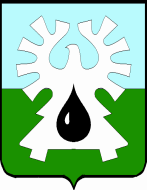 ГОРОДСКОЙ ОКРУГ УРАЙХанты-Мансийского автономного округа - ЮгрыАдминистрация ГОРОДА УРАЙУправление экономического развитияПояснительная записка к муниципальному нормативному правовому акту постановлению администрации города Урай от 04.07.2022 № 1584 «Об утверждении Порядка предоставления финансовой поддержки в форме субсидии сельскохозяйственным товаропроизводителям»Сведения о проблеме, на решение которой направлено действующее правовое регулирование, оценка негативных эффектов от наличия данной проблемы: предложенный способ регулирования является одним из видов мер поддержки, направленный на обеспечение устойчивого развития агропромышленного комплекса на территории города Урай, повышение конкурентоспособности продукции, удовлетворение спроса населения на товары и услуги местных сельскохозяйственных товаропроизводителей.Описание субъектов предпринимательской, инвестиционной и иной экономической деятельности, интересы которых затронуты действующим правовым регулированием: сельскохозяйственные товаропроизводители: юридические лица любой организационно-правовой формы (за исключением государственных (муниципальных) учреждений), крестьянские (фермерские) хозяйства, индивидуальные предприниматели, граждане, ведущие личное подсобное хозяйство, осуществляющие деятельность на территории Ханты-Мансийского автономного округа – Югры.Описание действующих обязательных требований для субъектов предпринимательской и иной экономической деятельности, обязанностей для субъектов инвестиционной деятельности: предоставление необходимых документов при обращении за предоставлением субсидии. Соответствие определенным критериям и предъявляемым требованиям.Оценка расходов субъектов предпринимательской и иной экономической деятельности, связанных с необходимостью соблюдать требования муниципального нормативного правового акта:Итого единовременные расходы на период 2023-2025гг. -  19 076,46 руб.Итого периодические расходы за период 2023 - 2025 гг. – 9 219,85 руб.Итого за период 2023 - 2025 гг. – 28 296,31руб.Оценка рисков невозможности решения проблемы предложенным способом, рисков непредвиденных негативных последствий: при отсутствии поддержки сельскохозяйственных товаропроизводителей существует риск невозможности достижения результатов муниципальной программы  «Развитие малого и среднего предпринимательства, потребительского рынка и сельскохозяйственных товаропроизводителей города Урай», утвержденной постановлением администрации города Урай от 30.09.2020 №2366. Спад в развитии агропромышленного комплекса города Урай, снижение конкурентоспособности продукции, неудовлетворённость спроса населения на товары и услуги местных сельскохозяйственных товаропроизводителей.Исполнитель:  главный специалист отдела развития предпринимательствауправления экономического развития администрации города УрайБобылева Галина Николаевна тел.8(34676)2-23-49 (доб.2)628285, микрорайон 2, дом 60,  г.Урай, Ханты-Мансийский автономный округ - Югра Тюменская областьтел. 2-33-52, 3-09-27                                       факс (34676)9-11-40                           E-mail: ue@uray.ru[Номер документа][Дата документа]Начальник управления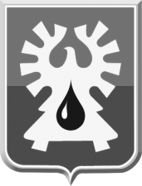 ДОКУМЕНТ ПОДПИСАНЭЛЕКТРОННОЙ ПОДПИСЬЮСертификат  [Номер сертификата 1]Владелец [Владелец сертификата 1]Действителен с [ДатаС 1] по [ДатаПо 1]        Л.В. Уланова